Julie-Anne FENGERDoctorante à l'UMR 408 SQPOV, SFR Tersys, 
à l'Université d'Avignon et des Pays de VaucluseCandidature pour le bureau du Club des Jeune en Spectrométrie de Masse	Bonjour,	Je suis Julie-Anne Fenger, Doctorante en 2è année à l'UMR SQPOV (Sécurité et Qualité des Produits d'Origine Végétale, INRA/Université d'Avignon), faisant partie de la SFR Tersys "Agro&Sciences". J'étudie le devenir de polyphénols dans des aliments modèles, par UPLC/ESI/MS, et l'impact de structures supramoléculaires sur les mécanismes de dégradation (complexes phénols/métaux, polymères). 	Je me présente aujourd’hui pour faire partie du bureau du CJSM pour supporter le groupe dans ses objectifs de rapprochement entre les utilisateurs des outils de spectrométrie de masse. Je trouve en effet très enrichissant d'échanger sur sa recherche au delà de son environnement proche, et d'élargir sa culture scientifique, y compris dans le domaine analytique. Je serais donc ravie de pouvoir m’investir dans le groupe.	Diverses expériences passées témoignent de ma motivation pour les missions d'organisation d'évènements liés au partage de connaissances et d'expérience. Je me suis notamment impliquée en tant que secrétaire de l'association Afric'Agro (vente quotidienne de snacks visant à financer des projets de soutien au développement au Burkina Faso). Ensuite dans l'association Cré'Agro, visant à créer un réseau d'étudiants intéressés par l'entrepreneuriat, via l'organisation de conférences/débats et de formations. En support de la communication j'ai conçu la plaquette ci-dessous.	Je serais ravie de pouvoir m’investir dans le CJSM, et en particulier sur l'aspect relation entreprises. J'ai travaillé pour 2 grandes entreprises (Nestlé & L'Oréal) et 2 start-ups (Ynsect & Mongrillon), ce qui m'a apporté une vision de leur organisation et codes. En tant que membre du bureau, je m’engagerai à promouvoir le partage inter-disciplines, la pédagogie, et la création d'un réseau convivial et durable, terreau fertile pour de futures collaborations.	Julie-Anne Fenger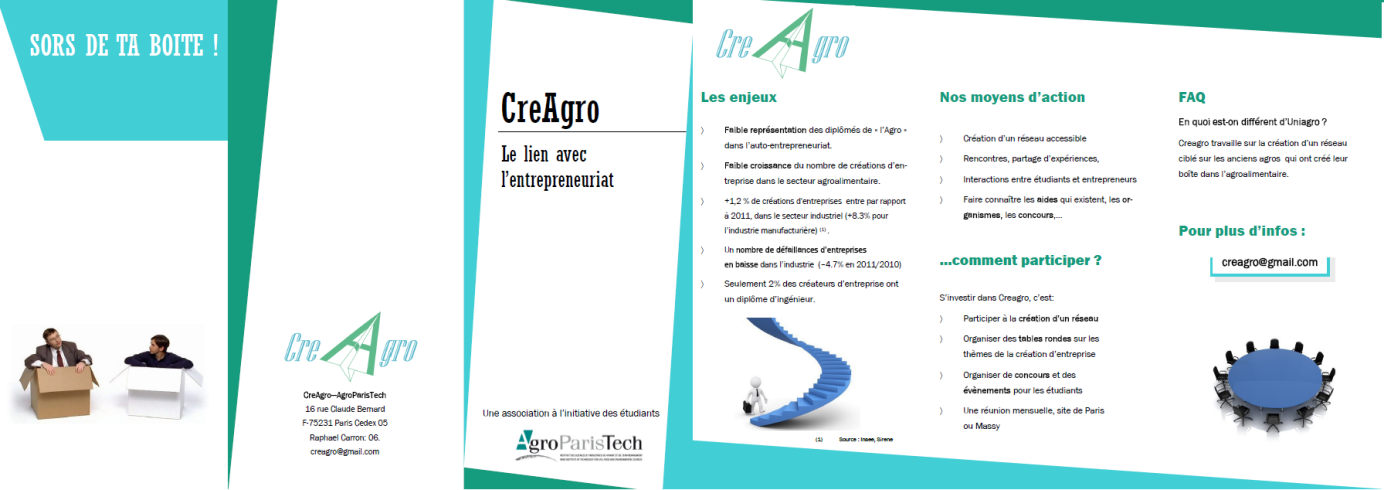 